Förderschule mit Ausgleichsklassen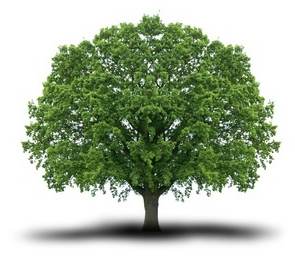 Olvenstedter Scheid 4339130 MagdeburgM I T G L I E D S A N T R A GHiermit beantrage ich die Mitgliedschaft zum Förderverein Makarenkoschule e.V. zu den Festlegungen der mir bekannten Satzung.Amtsgericht Magdeburg VR 1271Bankverbindung Stadtsparkasse MagdeburgIBAN DE16 8105 3272 0034 2522 85Name:....................................................................................Vorname:....................................................................................Straße:....................................................................................PLZ/ Ort:....................................................................................Telefon:....................................................................................Beruf:....................................................................................jetzige Tätigkeit:....................................................................................Datum, Unterschrift....................................................................................